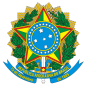 MINISTÉRIO DA AGRICULTURA, PECUÁRIA E ABASTECIMENTOPORTARIA Nº 2, DE 25 DE FEVEREIRO DE 2021Dispõe sobre medidas administrativas excepcionais para prorrogação dos prazos dos convênios do ano 2019 formalizados pelo Ministério da Agricultura, Pecuária e Abastecimento – MAPA.O	O	CHEFE	DA	ASSESSORIA	ESPECIAL	DE	RELAÇÕES	GOVERNAMENTAIS	EINSTITUCIONAIS, no exercício da competência que lhe confere a Portaria MAPA nº 337, de 4 de novembro de 2020 e Portaria MAPA nº 400, de 18 de dezembro de 2020; eCONSIDERANDO o estado de calamidade pública, decorrente do Coronavírus (SARS COVID-19) reconhecido pelo Congresso Nacional que se perdura no corrente ano;CONSIDERANDO a Portaria Interministerial nº 134 ME/CGU, de 30 de março de 2020 que suspendeu, enquanto perdurar os efeitos do Decreto Legislativo nº 6, de 20 de março de 2020, a contagem de todos os prazos estabelecidos pela Portaria Interministerial nº 424 MPOG/MF/CGU, de 30 de dezembro de 2016 e alterações;CONSIDERANDO que o atual estado de calamidade pública poderá inviabilizar os atos e procedimentos de continuidade dos convênios e instrumentos de repasse, a exemplo da assinatura de termos aditivos pelos convenentes, diante da ausência de instrumentalização do SEI Externo e do comprometimento das visitas técnicas pelo Ministério da Agricultura, Pecuária e Abastecimento;CONSIDERANDO o déficit no quadro de servidores do MAPA decorrentes da aposentadoria sem reposição do quadro de pessoal e seu agravamento em decorrência de uma parcela significativa de servidores do MAPA pertencentes ao grupo risco e com mais de 60 anos de idade;CONSIDERANDO a obrigação de o concedente ou contratante prorrogar "de ofício" a vigência do instrumento antes do seu término, quando der causa a atraso na liberação dos recursos, limitada a prorrogação ao exato período do atraso verificado;CONSIDERANDO a edição da Portaria nº 400, DE 18 de dezembro de 2020, bem como, a Portaria MAPA nº 337, de 04 de novembro de 2020, a qual delega a AERIN/MAPA a possibilidade de realizar a celebração, prorrogação e aditivação de convênios, contratos de repasse, acordos de cooperação técnica e demais ajustes congêneres com órgãos e entidades públicas;R E S O LV E :Art. 1º Fica autorizado o estabelecimento de medidas excepcionais para os atos de prorrogação de vigência dos convênios, com início na contagem do prazo de execução em 60 (sessenta) dias a contar da data de publicação desta Portaria, tal ato é medida que se impõe como forma necessária para continuidade na consecução dos trabalhos e celebrações de convênios em andamento no exercício de 2020.Art. 2º Esta Portaria entra em vigor na data de sua publicação.EDIMILSON ALVESChefe da Assessoria Especial de Relações Governamentais e InstitucionaisDocumento assinado eletronicamente por EDIMILSON ALVES, Chefe da Assessoria Especial de Relações Governamentais e Institucionais, em 25/02/2021, às 18:02, conforme horário oficial de Brasília, com fundamento no art. 6º,§ 1º, do Decreto nº 8.539, de 8 de outubro de 2015.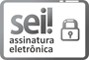 A autenticidade deste documento pode ser conferida no site http://sistemas.agricultura.gov.br/sei/controlador_externo.php? acao=documento_conferir&id_orgao_acesso_externo=0, informando o código verificador 14067337 e o código CRC 1422BB08.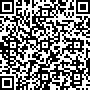 Referência: Processo nº 21000.014340/2021-21	SEI nº 14067337